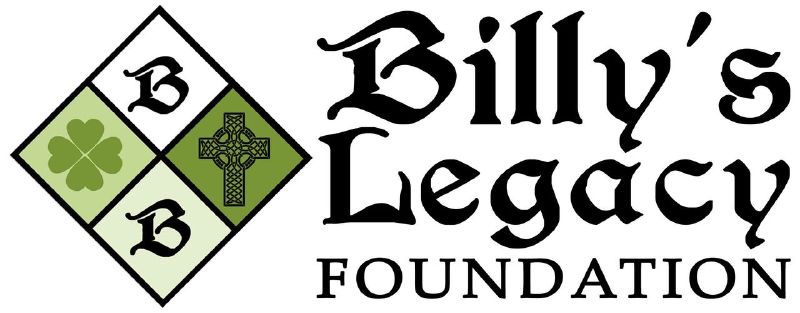 Billy’s Legacy Foundation Scholarship Application Use an additional sheet if you need more room to list financial information requested in items 15,16	18.  Personal EssayOn a separate attachment, please explain how you have overcome adversity and what impact did this experience have on the life choices you have made and your plans for the future?19.  If you received the scholarship, would you be willing to speak and/or write something for our website on how we have helped you in your plight for success?Yes                  No                     Maybe STATEMENT OF ACCURACYI hereby affirm that all the above stated information provided by me is true and correct to the best of my knowledge. I also consent that my picture may be taken and used for any purpose deemed necessary to promote the scholarship program.Signature of scholarship applicant: _________________________________    Date:  _______________________ REMEMBERPlease return all required materials to: Billy’s Legacy Foundation-Scholarships/GrantsP.O. Box 32Exton, PA 19341Please type or print your answers. If application is illegible it will not be considered.Please type or print your answers. If application is illegible it will not be considered.Please type or print your answers. If application is illegible it will not be considered.Please type or print your answers. If application is illegible it will not be considered.Please type or print your answers. If application is illegible it will not be considered.Please type or print your answers. If application is illegible it will not be considered.1.Last Name:Last Name:Last Name:Last Name:First Name:2.Mailing Address::                          Street:  _________________________________________________________                          City:                                         State:                                ZIP:Mailing Address::                          Street:  _________________________________________________________                          City:                                         State:                                ZIP:Mailing Address::                          Street:  _________________________________________________________                          City:                                         State:                                ZIP:Mailing Address::                          Street:  _________________________________________________________                          City:                                         State:                                ZIP:Mailing Address::                          Street:  _________________________________________________________                          City:                                         State:                                ZIP:3.Daytime Telephone Number:  (          )Daytime Telephone Number:  (          )Daytime Telephone Number:  (          )Daytime Telephone Number:  (          )Daytime Telephone Number:  (          )4.Date of Birth:    Month                              Day                               Year Date of Birth:    Month                              Day                               Year Date of Birth:    Month                              Day                               Year Date of Birth:    Month                              Day                               Year Date of Birth:    Month                              Day                               Year 5.High School presently attending:High School presently attending:High School presently attending:High School presently attending:High School presently attending:6.Grade Point Average (GPA): __________    (On a 4.0 scale)  Attach proof of GPA. Your most recent official school transcript required.Grade Point Average (GPA): __________    (On a 4.0 scale)  Attach proof of GPA. Your most recent official school transcript required.Grade Point Average (GPA): __________    (On a 4.0 scale)  Attach proof of GPA. Your most recent official school transcript required.Grade Point Average (GPA): __________    (On a 4.0 scale)  Attach proof of GPA. Your most recent official school transcript required.Grade Point Average (GPA): __________    (On a 4.0 scale)  Attach proof of GPA. Your most recent official school transcript required.7.Anticipated graduation date:Anticipated graduation date:Anticipated graduation date:Anticipated graduation date:Anticipated graduation date:8.I will be attending the following school in the Fall of ________Name:
|Address:
City/State/Zip
Financial Contact Name:Proof of acceptance or current student enrollment from the above school is required prior to receipt of fundsI will be attending the following school in the Fall of ________Name:
|Address:
City/State/Zip
Financial Contact Name:Proof of acceptance or current student enrollment from the above school is required prior to receipt of fundsI will be attending the following school in the Fall of ________Name:
|Address:
City/State/Zip
Financial Contact Name:Proof of acceptance or current student enrollment from the above school is required prior to receipt of fundsI will be attending the following school in the Fall of ________Name:
|Address:
City/State/Zip
Financial Contact Name:Proof of acceptance or current student enrollment from the above school is required prior to receipt of fundsI will be attending the following school in the Fall of ________Name:
|Address:
City/State/Zip
Financial Contact Name:Proof of acceptance or current student enrollment from the above school is required prior to receipt of funds9.What specialty/major do you plan to pursue?What specialty/major do you plan to pursue?What specialty/major do you plan to pursue?What specialty/major do you plan to pursue?What specialty/major do you plan to pursue?10.How many hours of credit will you be taking per semester? _____________.How many hours of credit will you be taking per semester? _____________.How many hours of credit will you be taking per semester? _____________.How many hours of credit will you be taking per semester? _____________.How many hours of credit will you be taking per semester? _____________.11.Estimated date of college/trade/vocational school  graduation: __________________Estimated date of college/trade/vocational school  graduation: __________________Estimated date of college/trade/vocational school  graduation: __________________Estimated date of college/trade/vocational school  graduation: __________________Estimated date of college/trade/vocational school  graduation: __________________12.Name & address of parent(s) or legal guardian(s):Name:_________________________________________________________________________________Address:________________________________________________________________________________City, State, Zip___________________________________________________________________________Phone Number of parents or legal guardian:Name & address of parent(s) or legal guardian(s):Name:_________________________________________________________________________________Address:________________________________________________________________________________City, State, Zip___________________________________________________________________________Phone Number of parents or legal guardian:Name & address of parent(s) or legal guardian(s):Name:_________________________________________________________________________________Address:________________________________________________________________________________City, State, Zip___________________________________________________________________________Phone Number of parents or legal guardian:Name & address of parent(s) or legal guardian(s):Name:_________________________________________________________________________________Address:________________________________________________________________________________City, State, Zip___________________________________________________________________________Phone Number of parents or legal guardian:Name & address of parent(s) or legal guardian(s):Name:_________________________________________________________________________________Address:________________________________________________________________________________City, State, Zip___________________________________________________________________________Phone Number of parents or legal guardian:13.List expenses you expect to incur per semester or quarter:                                                .List expenses you expect to incur per semester or quarter:                                                .List expenses you expect to incur per semester or quarter:                                                .List expenses you expect to incur per semester or quarter:                                                .List expenses you expect to incur per semester or quarter:                                                .A.A.A.Tuition:                   Tuition:                   B.B.B.Books:                  Books:                  C.C.C.Room & Board:     Room & Board:     D.D.D.Other expenses:                      (Describe below under comments)Other expenses:                      (Describe below under comments)Comments:Comments:Comments:Comments:Comments:Comments:14.14.List other financial assistance you will receive per semester or quarter:                               List other financial assistance you will receive per semester or quarter:                               List other financial assistance you will receive per semester or quarter:                               List other financial assistance you will receive per semester or quarter:                               A.Personal:                                   Personal:                                   Personal:                                   B.Other Scholarship(s):                               (Describe below under comments)Other Scholarship(s):                               (Describe below under comments)Other Scholarship(s):                               (Describe below under comments)C.Grants:                                      Grants:                                      Grants:                                      C.Student Loan(s):                       Student Loan(s):                       Student Loan(s):                       D.Other Financial Resources:     Other Financial Resources:     Other Financial Resources:     Comments:Comments:Comments:Comments:Comments:Comments:15.What are your educational and professional goals and objectives? (Attach if preferred)16.List any academic honors, awards and memberships  (Attach if preferred)17.List your community service activities, athletics, hobbies, outside interests, and extracurricular activities: (Attach if preferred)20.We are always interested in hearing about how you heard about Billy’s Legacy Foundation; please let us know how you heard about us. 21.The following items must be attached to this application in order for the application to qualify to be reviewed by the scholarship committee. Incomplete applications will not be considered. Two reference letters.  Return these completed documents in a sealed envelope One letter must be from a teacher and one must be from an adult leader in an athletic program, community project or volunteer program you have participated in.  Most recent official high school transcript.Essay 